Federal Fiscal Year 2018 Nonprofit Security Grant Program (NSGP)Application InstructionsOverviewThe U.S. Department of Homeland Security’s (DHS) Federal Fiscal Year (FFY) 2018 Nonprofit Security Grant Program (NSGP) provides funding support for target hardening and other physical security enhancements to nonprofit organizations that are at high-risk of terrorist attack.In Fiscal Year (FY) 2018, multiple funding allocations have been appropriated for nonprofit organizations regardless of whether they are located within FY 2018 Urban Area Security Initiative (UASI) designated urban areas.  As in previous fiscal years, the Nonprofit Security Grant Program - Urban Area (NSGP-UA) will be a competitive grant program that funds nonprofits located in UASI-designated urban areas.  In Massachusetts the Metro Boston UASI Region includes the cities of Boston, Cambridge, Chelsea, Everett, Quincy, Revere, and Somerville; Towns of Brookline and Winthrop.Under the Nonprofit Security Grant Program - State (NSGP-S), each state will receive an allocation for nonprofit organizations located outside of FY 2018 Urban Area Security Initiative (UASI)-designated urban areas. As the State Administrative Agency (SAA), the Massachusetts Executive Office of Public Safety and Security (EOPSS) is the only entity in Massachusetts that may submit  FFY 2018 NSGP applications (also referred to as Investment Justifications) directly to the Department of Homeland Security (DHS)/Federal Emergency Management Agency (FEMA). All applications from eligible nonprofits for FFY 2018 NSGP funding must be submitted to EOPSS. Final award decisions will be made by DHS/FEMA.Available Funding- Total nation-wide funding for the FFY 2018 (NSGP) is $60,000,000				$50,000,000	NSGP-UA				$10,000,000	NSGP-SMaximum Funding Request for NSGP-UA: Up to $150,000.00 per sub-recipient.Maximum Funding Request for NSGP-S: Up to $100,000.00 per sub-recipient.Project Period of PerformanceThe project period of performance will end no later than August 31, 2021. Please adhere to this timeframe in the Investment Justification’s Milestones section.Nonprofit Security Grant Program (NSGP) Key Dates:6/1/18 Deadline for all questions;6/8/18 Application due.II. 		Eligible Applicants:Nonprofit organizations (as described under section 501(c)(3) of the Internal Revenue Code of 1986) at high- risk of terrorist attack.Criteria for determining eligible applicants who are at high-risk of terrorist attack include, but are not limited to:Identification and substantiation (e.g., police reports or insurance claims) of prior threats or attacks (from within or outside the U.S.) by a terrorist organization, network, or cell against the applicant or closely related organizations;Symbolic value of the site(s) as a highly recognized national or historical institution that renders the site as possible target of terrorism;Role of the applicant in responding to or recovering from terrorist attacks;Findings from previously conducted risk assessments including threat or vulnerability.III. Application Requirements:In Investment Justification (IJ)To apply for FFY2018 NSGP funds applicants must submit one Investment Justification utilizing the FFY 2018 NSGP Investment Justification Template Only one IJ per applicant is permitted.Each applicant must develop an IJ that addresses its investment proposed for funding. The IJ must address an identified risk, including threat and vulnerability, and build or sustain a core capability identified in the National Preparedness Goal. The IJ must demonstrate the ability to provide enhancements consistent with the purpose of the NSGP program and guidance provided by DHS/FEMA.NSGP projects must be: 1) both feasible and effective at reducing the risks for which the project was designed; and 2) able to be fully completed by August 31, 2021.Applicants must ensure that their IJ is consistent with all applicable requirements outlined in the FFY 2018 NSGP Notice of Funding Opportunity (NOFO) available as well as support the National Preparedness Goal available at http://www.fema.gov/national-preparedness-goalVulnerability and Risk AssessmentIn order to be eligible for this grant funding each applicant must submit with its application a vulnerability and risk assessment as a separate attachment in a PDF or Word format.Mission StatementEach applicant must include with its application its Mission Statement in a PDF or Word format.  Recognizing the impact an organization’s ideology, beliefs, or mission may have on their risk of potential terror threats, SAA’s will use the Mission Statement along with information provided in the applicant’s IJ in order to validate the organization type. The central purpose of the organization described in the Mission Statement will be used to validate the organizations type identified in the IJ as either 1) Ideology-based/Spiritual/Religious; 2) Educational; 3) Medical; or 4) Other. The organization type is a factor when calculating the final score of the application.DUNS Number RequiredAll applicants must include a DUNS number (Data Universal Numbering System) in their applications. Pending DUNS numbers will not be accepted. A DUNS number is a unique nine digit sequence recognized as the universal standard for identifying and keeping track of entities receiving Federal funds. The identifier is used for tracking purposes and to validate address and point of contact information for federal assistance applicants, recipients, and sub-recipients.Sub-grantee Risk Assessment Form- Federal regulations included in 2 CFR §200.331 require EOPSS to evaluate each sub-recipient's risk of noncompliance with Federal statutes, regulations, and the terms and conditions of the sub- award for purposes of determining the appropriate sub-recipient monitoring. NSGP applicants must complete this form and submit it with the applications. System for Award Management (SAM)The federal government requires that all applicants (other than individuals) for federal financial assistance maintain current registrations in the System for Award Management (SAM) database. The SAM database is the repository for standard information about federal financial assistance applicants, recipients, and sub-recipients. Organizations that have previously submitted applications via www.grants.gov or had an active Central Contractor Registrations (CCR) account are already registered with SAM, as it is a requirement for www.grants.gov registration.Information on obtaining a DUNS number and registering in SAM is available from Grants.gov at: www.grants.gov/web/grants/register.htmlFFATA RequiredAll those who receive an award under this program must comply with the Federal Funding Accountability and Transparency Act (FFATA). More information on this requirement will be provided by EOPSS during the contracting phase.IV.  Allowable CostsFunds must be spent in compliance with applicable rules and regulations noted in the FFY 2018 NSGP NOFO.EquipmentFunding may be used for the acquisition and installation of security equipment on real property owned or leased by the nonprofit organization, specifically to prevent or protect against a terrorist attack. Equipment is limited to two categories of items on the Authorized Equipment List (AEL):Physical Security Enhancement Equipment (Category 14)Inspection and Screening Systems (Category 15)The equipment categories are listed on the web-based AEL located on the DHS/FEMA site at  www.fema.gov/authorized-equipment-list.PlanningFunding may be used for security or emergency planning expenses and the materials required to conduct planning activities.  Planning must be related to the protection of the facility and the people within the facility and should include those with access and functional needs as well as those with limited English proficiency.Training/ExercisesNonprofit organization security personnel may use NSGP funds to attend security-related training courses, exercises and programs in the United States. Allowable training-related costs under NSGP are limited to attendance fees for the training, and related expenses, such as materials, supplies, and/or equipment. Overtime, backfill, and/or travel expenses are not allowable costs. Allowable training topics are limited to the protection of Critical Infrastructure/Key Resources (CI/KR), including physical and cyber security, target hardening, and terrorism awareness/employee preparedness programs such as Community Emergency Response Team (CERT) training, Active Shooter training and emergency first aid. Training conducted using NSGP funds must address a specific threat, vulnerability and/or consequence, as identified in the nonprofit’s Investment Justification. Proposed attendance at training courses and all associated costs leveraging the FY 2018 NSGP must be included in the nonprofit organization’s Investment Justification.Nonprofit Management and Administration (M&A)Nonprofit organizations that receive an award under this program may use and expend up to five percent (5%) of their FY 2018 NSGP funds for M&A purposes.Indirect (Facilities & Administrative [F&A]) CostsIndirect costs are allowable under this program as described in 2 C.F.R. § 200.414. With the exception of recipients who have never received a negotiated indirect cost rate as described in 2C.F.R. § 200.414(f). Recipients must have an approved indirect cost rate agreement with their cognizant federal agency to charge indirect costs to this award. Construction and RenovationAny applicant considering submitting an application that involves construction and renovation cost must contact EOPSS prior to submission.  All recipients of NSGP funds must request and receive approval from DHS/FEMA before any funds are used for construction or renovation.Maintenance and SustainmentFunding may be used for maintenance contracts, warranties, repair or replacement costs, upgrades, and user fees as described in DHS/FEMA Policy FP 205-402-125-1.V.  Unallowable Costs:	Examples of unallowable costs are listed below:Hiring of public safety personnel. NSGP funds may not be used to support sworn public safety officers for the purposes of fulfilling traditional public safety duties or to supplant traditional public safety positions and responsibilities.General-use expenditures. Expenditures for items such as general-use software (word processing, spreadsheet, graphics, etc.), general-use computers and related equipment (other than for allowable M&A activities, or otherwise associated preparedness functions), general- use vehicles, licensing fees.Overtime and backfill.Weapons, weapons systems and accessories, and ammunition.Initiatives that do not address the implementation of programs/initiatives to build prevention and protection-focused capabilities directed at identified facilities and/or the surrounding communities.The development of risk/vulnerability assessment models.Initiatives that fund risk or vulnerability security assessments or the development of the Investment Justification.Initiatives in which Federal agencies are the beneficiary or that enhance Federal property.Initiatives that study technology development.Proof-of-concept initiatives.Initiatives that duplicate capabilities being provided by the Federal government.Organizational operating expenses.Reimbursement of pre-award security expenses.See full FFY 2018 NSGP NOFO for other restrictions.VI.  Environmental Planning and Historic Preservation ComplianceDHS/FEMA is required to consider the potential impacts to the human and natural environment of projects proposed for DHS/FEMA funding. DHS/FEMA, through its Environmental and Historic Preservation (EHP) Program, engages in a review process to ensure that funded activities comply with various federal laws. A sub-recipient shall provide any information requested by DHS/FEMA to ensure compliance with applicable EHP requirements. An EHP review will be coordinated through EOPSS and must be completed before any grant-funded purchases may be made.EOPSS will work with those awarded grants on the completion and submission of EHP forms (if completion of forms is deemed necessary). These forms are not due with the application. VII. Other Grant RequirementsSub-recipients of FFY 2018 NSGP funding will be required, during their active contract periods, to submit quarterly financial and progress reports to EOPSS. EOPSS and DHS/FEMA reserve the right to conduct programmatic and financial site visits with sub-recipients during and after the contract period.Sub-grant conditions:  Sub-recipients will also be required to sign the EOPSS’ General Sub-recipient Grant Conditions.  Key applicable elements of this document will be reviewed with sub-recipients at the beginning of contract activity.VIII.  Application/Investment Justification Submission InformationElectronic applications are due no later than 11:59 pm on Friday, June 8, 2018 and must be submitted to sonya.schey@state.ma.us with the subject line: FFY 2018 UASI NSGP- UA <Nonprofit Name>.” orFFY 2018 UASI NSGP- S <Nonprofit Name>.” Late applications will not be accepted.Application documents must use the following file naming convention:For NSGP-UA: o  Investment Justifications:            NSGP <MA> <Metro Boston> <Nonprofit Name>For NSGP-S:o  Investment Justifications: NSGP-S <MA> <Nonprofit Name>An application must be in the form of the FFY 2018 NSGP Investment Justification Template, a mission statement, a vulnerability assessment, and an indirect cost rate agreement if applicable.The application must be accompanied by a copy of the organization’s mission statement and a vulnerability assessment. These documents must be submitted in Word or PDF format. Any indirect cost rate document included must be in one of these formats.Do not include letters of support with your application as they will not be reviewed or considered.IX.   Application Review and Award AnnouncementsWith the assistance of outside reviewers, EOPSS will review all applications received by the above deadline and then submit eligible applications to DHS/FEMA for final review and award decisions. DHS/FEMA will inform EOPSS of any awards by late summer 2018. Upon receipt of this information, EOPSS will notify all applicants. DHS/FEMA will award EOPSS any NSGP funding by September 30, 2018 and EOPSS will aim to enter into contracts with successful applicants by October 31, 2018, contingent upon awardees providing all necessary signed contract documentation back to EOPSS in a timely manner.X. Application AssistanceWritten questions on general application process matters may be sent to sonya.schey@state.ma.us  As this is a competitive grant process, questions on specific review processes, etc., will not be answered. The deadline for questions is June 1, 2018.  Resulting Q&A will be posted as available at https://www.mass.gov/orgs/homeland-security-division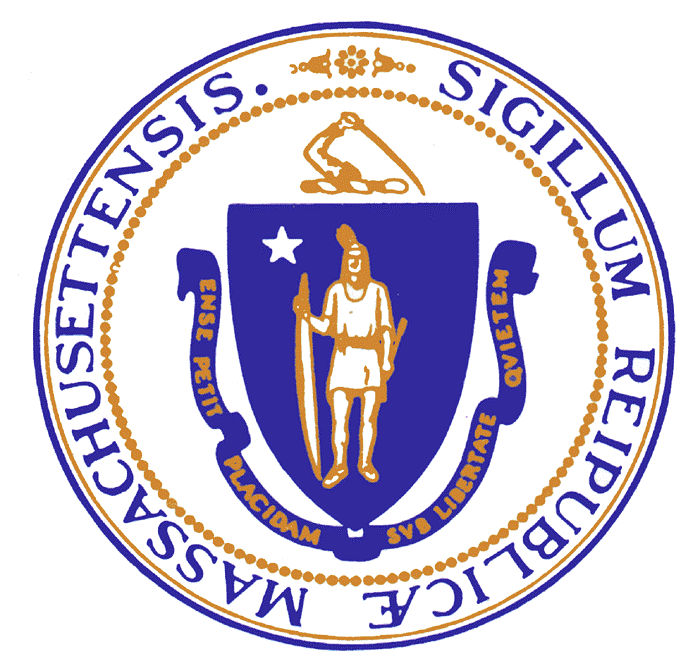 Charles D. Baker GovernorKaryn E. PolitoLieutenant GovernorThe Commonwealth of MassachusettsExecutive Office of Public Safety and SecurityHomeland Security Division12 Mercer RoadNatick, MA  01760       Daniel Bennett           Secretary     Patrick McMurray        Undersecretary